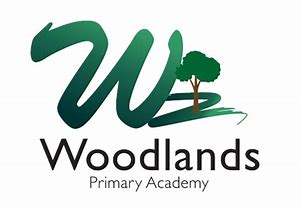 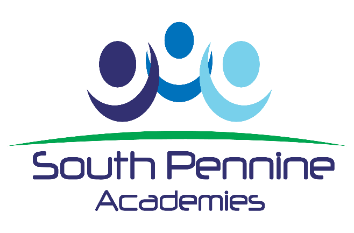 Apprentice Teaching Assistant 
Permanent Contract 32.5 hrs/weekRequired 1st September 2024Apprentice grade - £5.28 per hour for the first 6 monthsFollowed by age related grade (see page 2) until apprenticeship is completed35 hours per weekTerm time only + 5 INSET days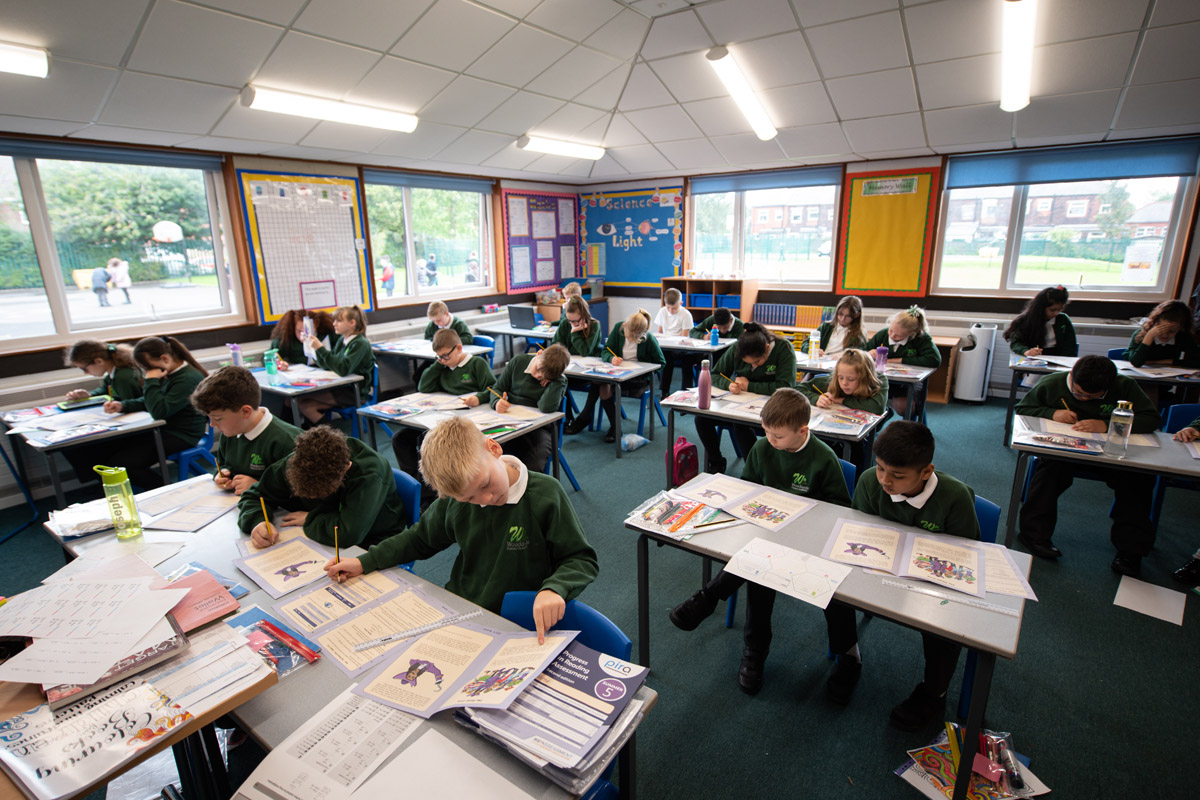 Required September 2024Contents Page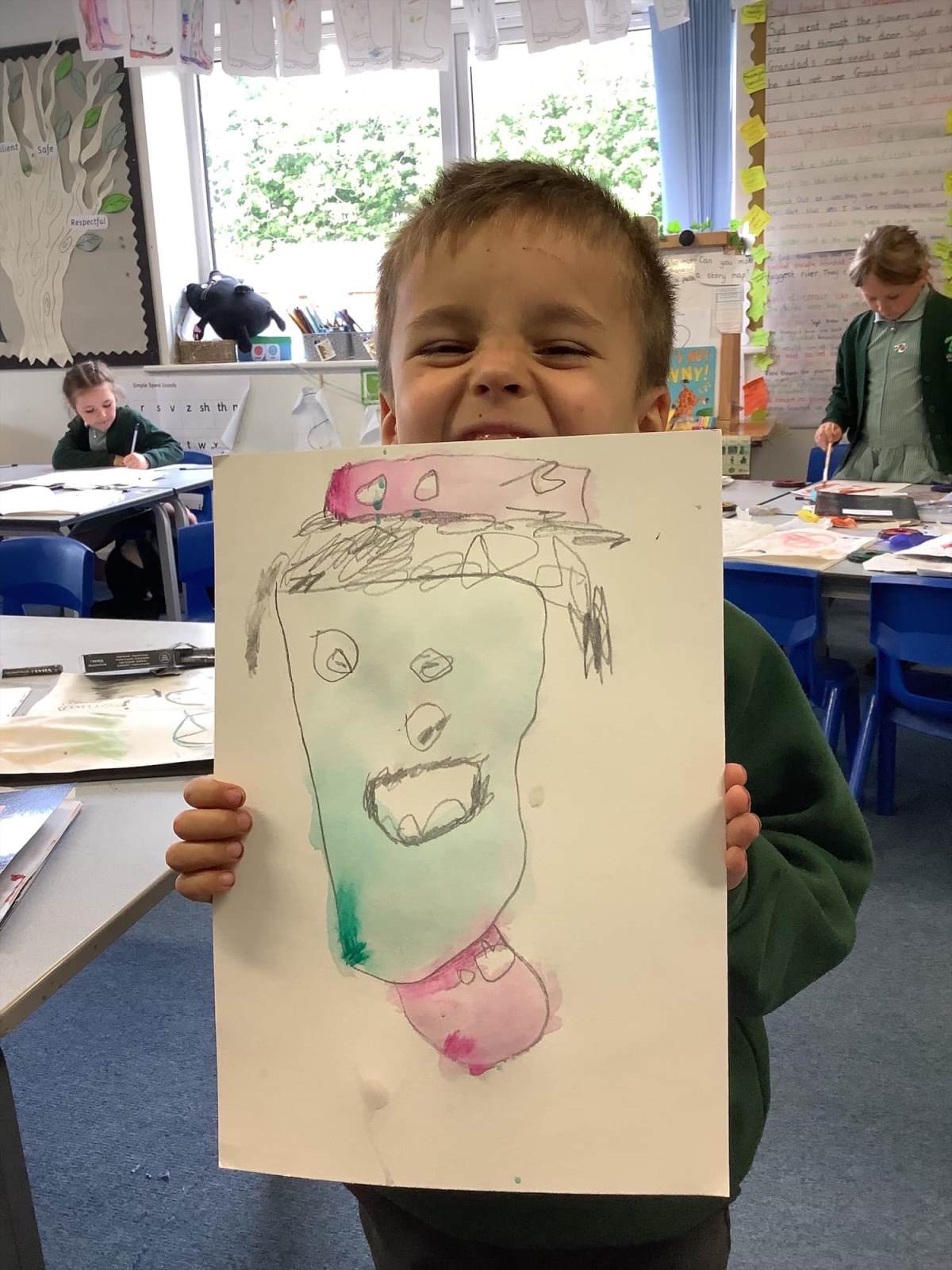 Woodlands Primary Academy Dear potential colleague,Firstly, thank you for your interest in working at Woodlands Primary Academy, a proud member of the highly regarded Trust, South Pennine Academies. If you’re impressed by our exciting work, understand our vision, and want to be part of our journey, then we are keen to hear from you.Woodlands Primary Academy was last inspected in January 2020 and it was identified that leaders have developed a strong sense of teamwork across the school. Staff morale is high. Leaders help teachers to improve their teaching and leadership skills through effective training and support. This work has contributed to the improved quality of education that pupils now receive.Our motivation is to provide a nurturing school community, where children excel in their achievements and are inspired to continue learning in the future. We inspire children to become independent learners by fostering a willingness to take risks and persevere, celebrate individual strengths and promoting respectful attitudes.  We believe in the holistic development of the child including teaching character such as respect, kindness and honesty as well as learner attributes such as responsibility, resilience and emotional well-being all of which underpin our vision of Enjoy, Thrive, Aspire. We are looking for an enthusiastic, dedicated and inspirational candidate with a strong sense of character and someone who is committed to providing the best for children with complex needs. Most importantly we are keen to hear from candidates that are excellent at building good working relationships with children, parents, staff and other professionals from external agencies who will help our children to achieve their full potential.If this is a position that appeals to you, and you have the passion to make a positive impact on the life chance of our students, then we would very much like to hear from you.If you wish to discuss any of the opportunities we have on offer, please contact us at lallen@woodlandsprimaryacademy.org or call 0161 359 5698. We also invite you to visit our website www.woodlandsprimaryacademy.org and our social media pages to learn more about Woodlands Primary Academy and the Trust.Yours sincerely,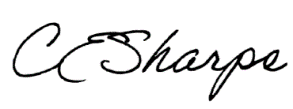 Catherine SharpePrincipal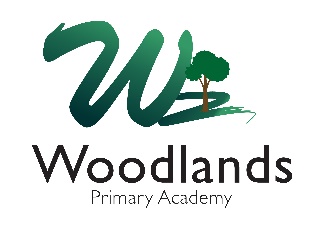 Our Vision and Values at WoodlandsEnjoy, Thrive, Aspire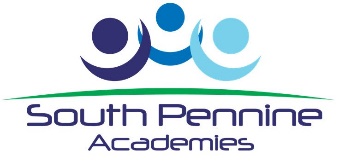 At Woodlands Primary Academy we aim to create a nurturing school community, where children excel in their achievements and are inspired to continue learning in the future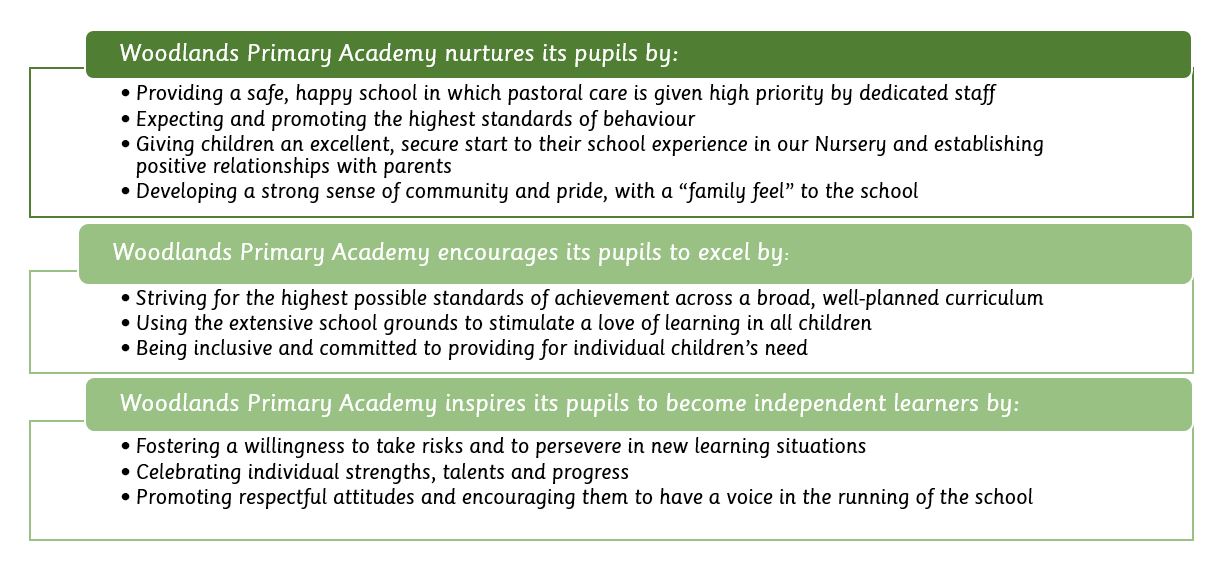 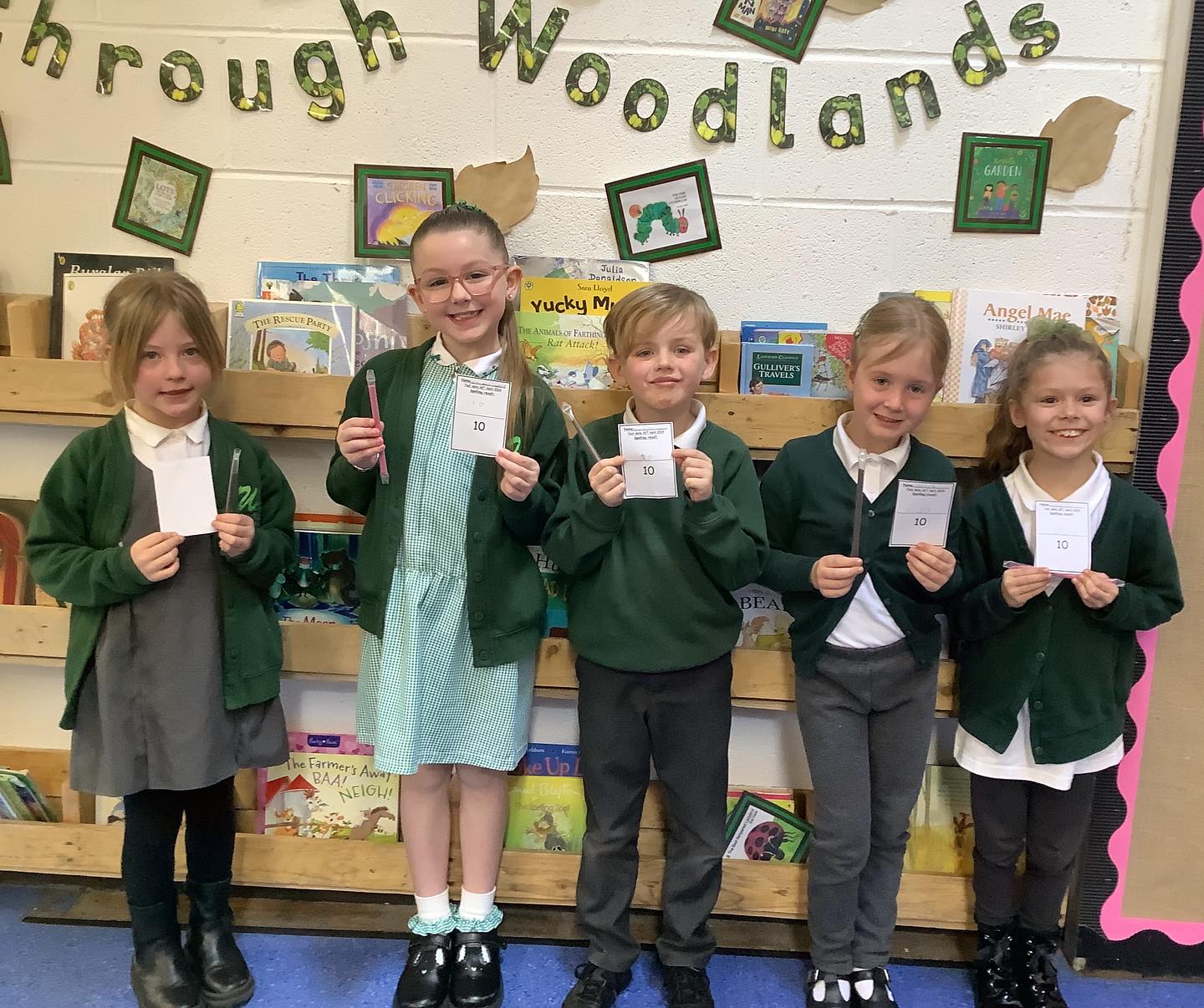 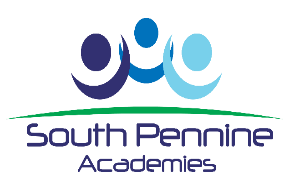 South Pennine AcademiesWoodlands Primary Academy is a proud member of South Pennine Academies.South Pennine Academies help us to reach our aims and objectives through tailored support. The vision, values and key priorities of the Trust are outlined below.VisionTo develop a group of closely partnered academiesTo ensure all academies are world class Centres of Excellence for Teaching and LearningTo ensure the Trust plays a pivotal role in improving the life chances of studentsTo develop local solutions and partnerships to meet local needsTo promote school improvement with inclusion and diversity at its coreValuesSouth Pennine Academies believes in school improvement through a partnership model. This brings drive, expertise and capacity to the school improvement agenda.  We recognise and encourage each academy’s unique characteristics and ethos, reinforcing their individual identities within their respective communities. Working within a multi academy trust allows school to school support to flourish. Becoming part of our partnership will allow you to become a leader not a follower and be involved in shaping the partnership rather than having it shaped for you. PesStrong and Effective LeadershipHigh Performing StaffSuccessful StudentsEngaged CommunitySouth Pennine Academies Partners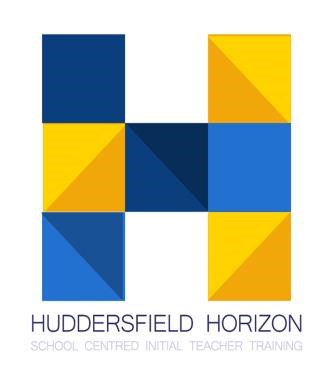 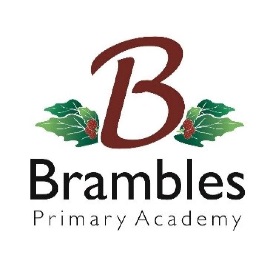 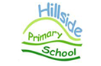 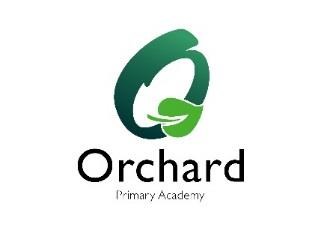 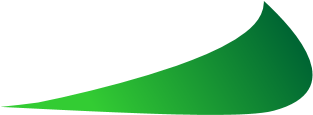 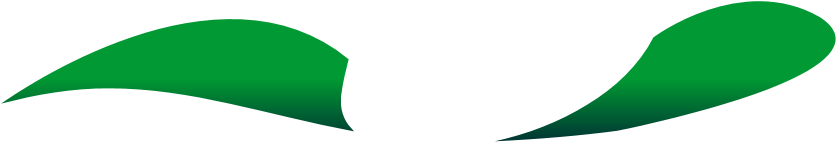 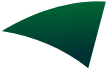 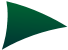 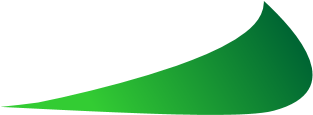 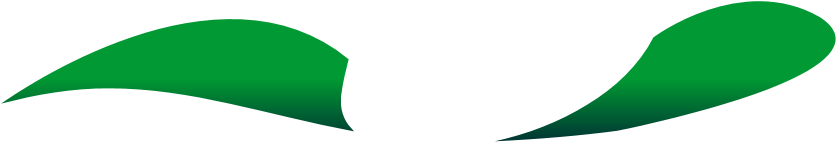 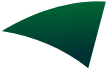 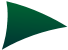 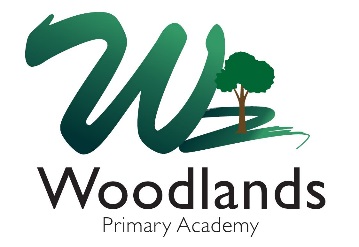 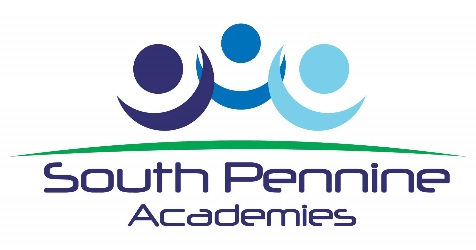 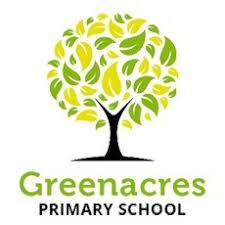 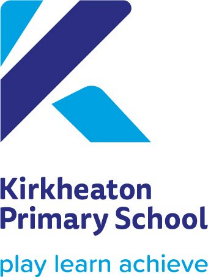 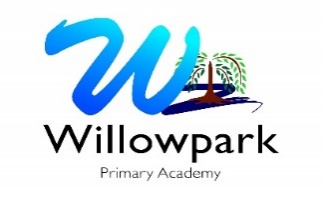 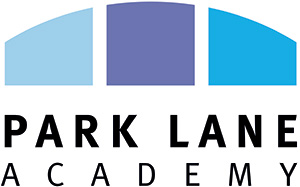 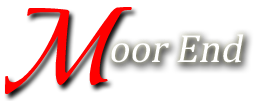 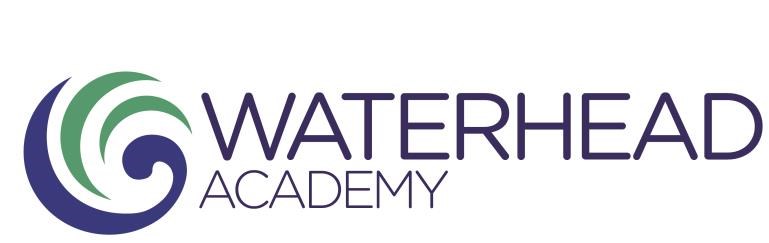 THE SELECTION PROCESSHow to ApplyThank you for taking time to read and digest our information.  If you wish to apply for the post of Level 3 Teaching Assistant, then you should:Follow the link below to apply via the My New Term website only.  Late applications will not be considered.  If you have any questions please telephone the school office on 0161 3595698 to speak to a member of staff.Complete the application form fully, ensuring all details are accurate and all declarations are signed.  Please ensure you enclose two professional referees with one being your current employer (with email addresses if possible).  Do not enclose additional CVs.Ensure you fully complete the relevant skills and experience section of the form, addressing the key characteristics and experiences outlined in the person / employee specification and the unique contribution that you could make to the future success of the Academy.Please ensure that your supporting statement section of your application is no more than 2 A4 sides of paper.Time table for the selection process:Closing date for applications: Friday 5th July @ 9.00amInterview Notifications by: Friday 5th July by 5.00pmInterview day: Wednesday 10th JulySuccessful applicants will be required to undertake a Criminal Record Check via the DBS.  Woodlands Primary Academy is committed to safeguarding and promoting the welfare of children and young people and expects all staff and volunteers to share this commitment.Job DescriptionL3 Apprentice Teaching Assistant (35 hours p/w, TERM TIME ONLY PLUS 5 DAYS TRAINING)Job Title	Apprentice Teaching Assistant Salary Scale	Standard apprentice salary for first 6 months, National Wage thereafter Responsible to	Class teacher/ PrincipalRequired for		1st September 2024 Academies:	Woodlands Primary Academy Thank you for taking the time to read and digest the information about our school.  If you wish to apply for the post of Apprentice Teaching Assistant at Woodlands Primary Academy, then you should;· Follow the link to complete the online application form.· Complete the application form fully, ensuring all details are accurate and all declarations are signed.  Please ensure you enclose two professional referees with one being your current employer (with email addresses if possible).  Do not enclose additional CVs.· Ensure you fully complete the relevant skills and experience section of the form, addressing the key characteristics and experiences outlined in the person specification and the unique contribution that you could make to the future success of the Academy.If you would like more information about Woodlands Primary Academy, or would like to visit the school, please contact Leanne Allen – Office Manager at lallen@woodlandsprimaryacademy.org or telephone 0161 3595698South Pennine Academies is committed to safeguarding and promoting the welfare of children and young people.  Therefore, we expect all workers, volunteers and employees to share this commitment.  All appointments are subject to satisfactory pre-employment checks, including a satisfactory Enhanced criminal records with Barred List check through the Disclosure and Barring Service (DBS).  CV’s will not be accepted. Links to both the safer recruitment policy and Safeguarding and Child Protection Policy can be found on our website www.woodlandsprimaryacademy.org or by clicking the links below.https://www.woodlandsprimaryacademy.org/docs/policies/Safer_Recruitment_Policy_.pdfhttps://www.woodlandsprimaryacademy.org/docs/policies/Safeguarding_and_Child_Protection_Policy_.pdfPlease make sure that you demonstrate your ability to meet the requirements of the job by giving clear, concise examples of how you meet each criteria on your application form.  References must be from your current or last employer in a senior role and from different places of work.  The letters A, B and C in the "Rank" column refer to the importance we will give your answers when we read your applications.  You must have all the A's on day one to be able to do the job, you need to have all the B's to do the job, but they could be learnt during the induction, and if you have C criteria this would be an additional bonus.  We recognise and welcome our responsibility to remove any barriers in our Recruitment and Selection process for disabled people.  We have tried to do this, but if you have a disability and identify any barriers in the job description or employee specification, please tell us of these in your application.  We are committed to making reasonable adjustments to the job wherever possible and it would help us to know your needs in order to do this. Where criteria are to be identified through the "Selection Process", this may involve written exercises, group discussions, presentations, interview etc. Please note this role is subject to an Enhanced DBS Certificate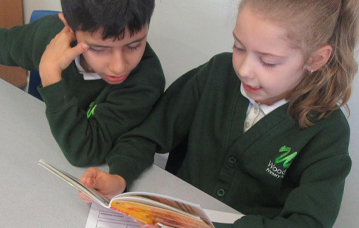 Foreword from Academy Principal, Mrs SharpePage 3Woodlands Primary Academy Vision and AimsPages 4 South Pennine Academies Vision, Aims and PartnershipsPage 5-6Selection ProcessPages 7Job Description and Person SpecificationPages 8-11About the Role An Apprentice Teaching Assistant is required to join our team. The successful apprentice will be supporting to provide a safe, happy and well-disciplined learning environment, which enables our children to acquire a wide range of knowledge, skills and practical abilities. Key Accountabilities  Under the guidance of teachers, the successful candidate will be involved in working with individuals or small groups of children to support the education, personal and social development of pupils and establishing positive relationships to assist pupils complete structured learning activities. Duties may include:  Support to implement learning activities working with individual or small groups of pupils, Support to assist the development of varying skills that support pupils' learning, Support in producing learning resources, Support to assist in pupil supervision, Support in monitoring and recording of pupil progress and developmental needs, Reporting pupil progress to the teacher, Work within the school’s policy and procedures, Working to the apprenticeship framework and completing work in a timely manner. Skills and Experience Experience of working with or caring for children of a relevant age in a voluntary or work experience capacity is desirable.  The successful candidate would also have the following skills: Good team player, Good communicator with parents, teachers and pupils, Good time management skills, Good organisational skills, Knowledge and understanding of confidentiality, Ability to use ICT. Other  The successful apprentice will be expected to apply themselves to the apprenticeship with commitment and diligence. The apprentice will also be required to commit and work to the school's values and ethos. Apprenticeship As part of this role the successful candidate will be expected to work towards completing the apprenticeship standard, Teaching Assistant L3. The successful candidate will also be required to complete functional skills initial assessments in Maths and English. Maths and English functional skills must be completed as part of the apprenticeship, if prior achievement at GCSE C/4 has not previously been achieved. 